Занятие по рисованию «Божья коровка» в средней группеЦель: Учить детей рисовать яркие образы насекомых.Прочитать стихотворение В. Шипуновой, «Зелёная тропинка».Дети, смотрите, какая картинка:Чёрные точки на красненькой спинке.Божья коровка на длинной травинке –Как светофор на зелёной тропинке.А по тропинке бежит паровоз –Нету руля у него и колёс,Рельсы по травке ещё не проложены,Вместо колёсиков множество ножек.Топает следом отряд муравьишек,Веточку тянут – тяжёлую слишком.Надо отряду к закату успетьВ свой муравейник. И дверь запереть.Вот кузнечик бойко скачет,Лишь коленочки маячат.И стрекочет, и стрекочет,Над улиткою хохочет.А улиточка – тихоня –Вот ленивая засоня!Даже не шевелится,На грибочке греется.О ком это стихотворение? (божья коровка, муравьи, гусеница)А как можно их назвать одним словом? (Насекомые).А теперь попробуйте отгадать, о ком эта загадка?На берёзовом листочкеКто-то красненький сидит.Спинка-крылья – в чёрных точках.Замерла, как будто спит.Посидела, посидела…Вверх взвилась и улетела.Симпатичная плутовка,Это. (божья коровка.)Наступила настоящая весна. Стало тепло, распустились листья, зазеленела травка. Все насекомые проснулись от зимней спячки, жужжат, стрекочут. Посмотрите на картинку. Кто на ней изображён.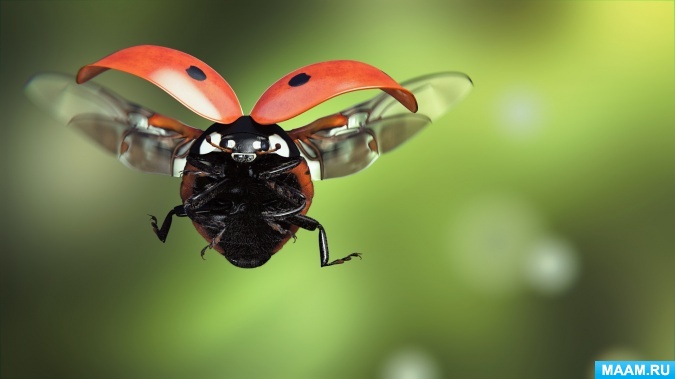 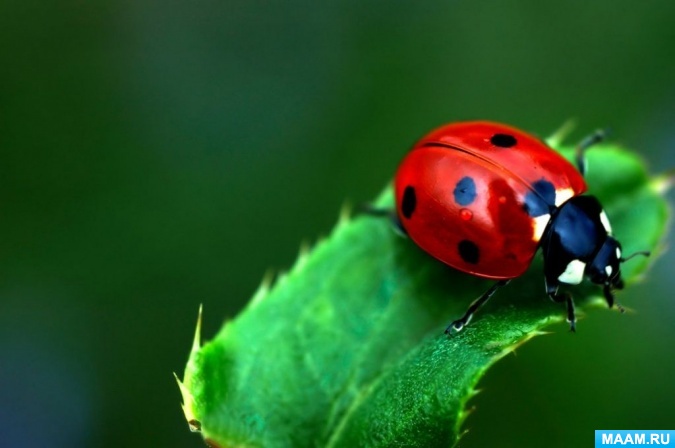 У божьей коровки красная круглая спинка с чёрными точками, маленькая чёрная головка и тонкие чёрные ножки. Давайте нарисуем на листочках божьих коровок, будто они вышли на прогулку. Что нам для этого нужно?Готовим основу для рисования -зелёный листок, желательно использовать бумагу не лощёную, чтобы краска легко впитывалась в бумагу, можно обложки зелёного цвета от тетрадей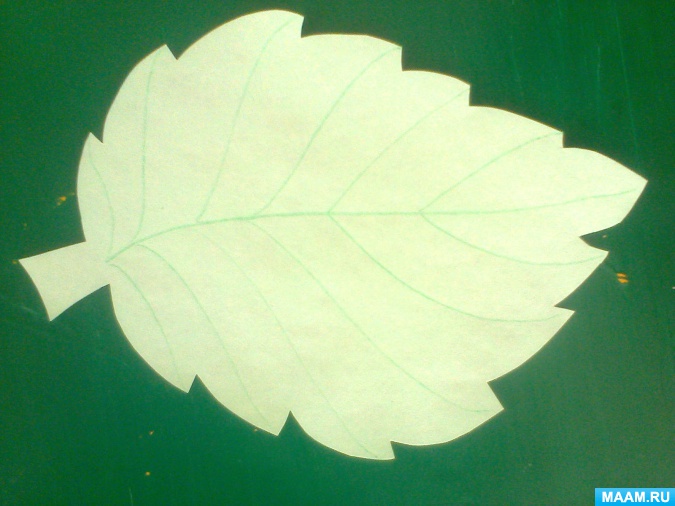 Рисуем кружок на листке красной гуашью и равномерно закрашиваем его прямыми мазками сверху вниз.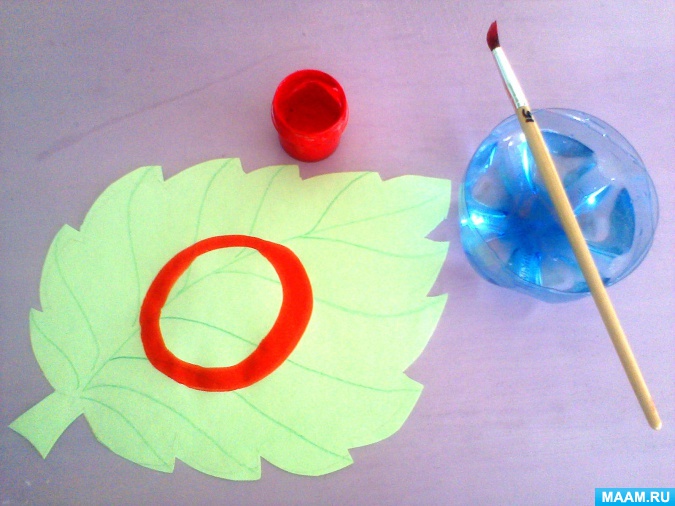 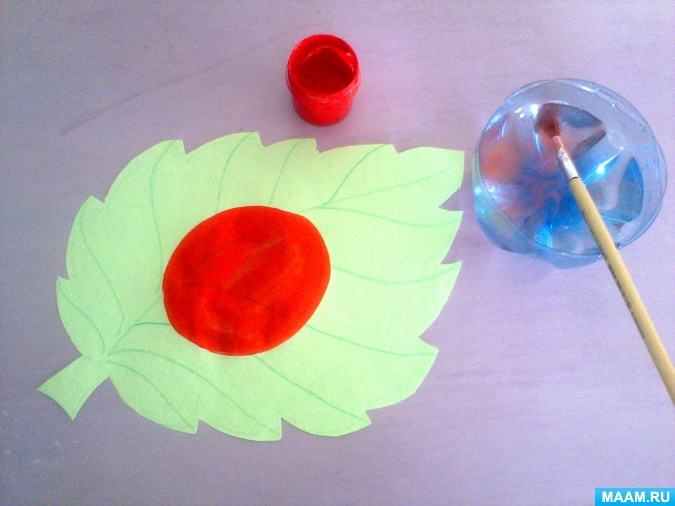 Рисуем головку Божьей коровки гуашью чёрного цвета в виде полукруга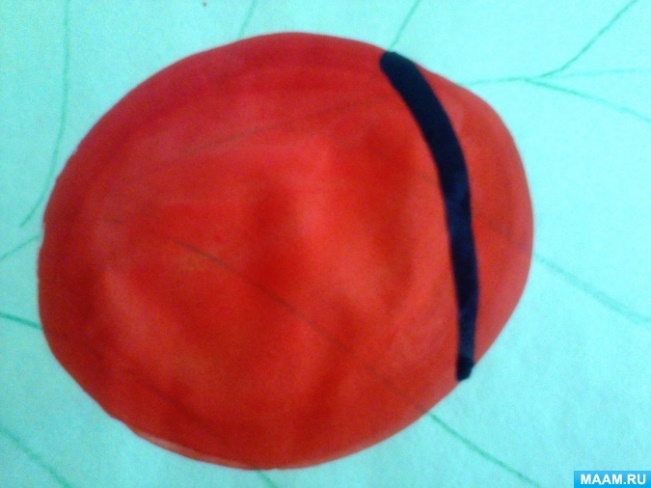 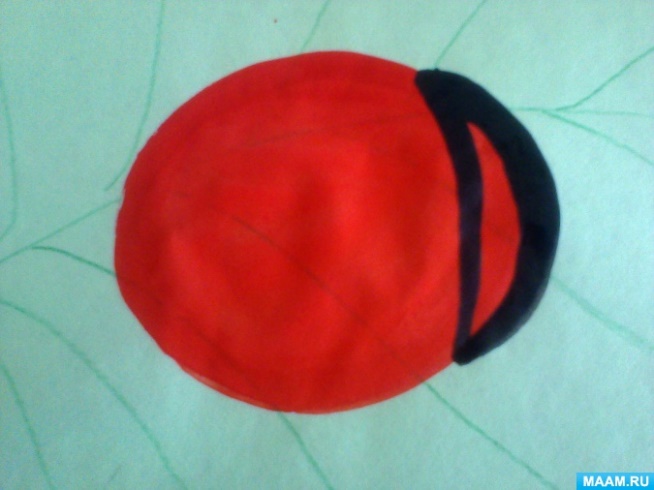 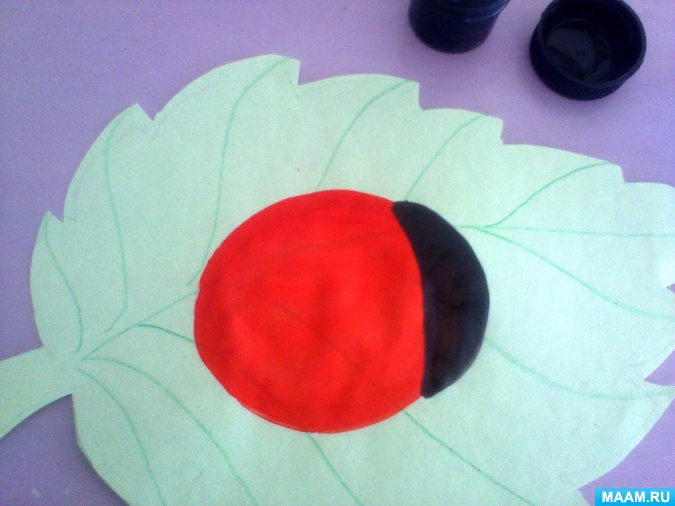 Рисуем усики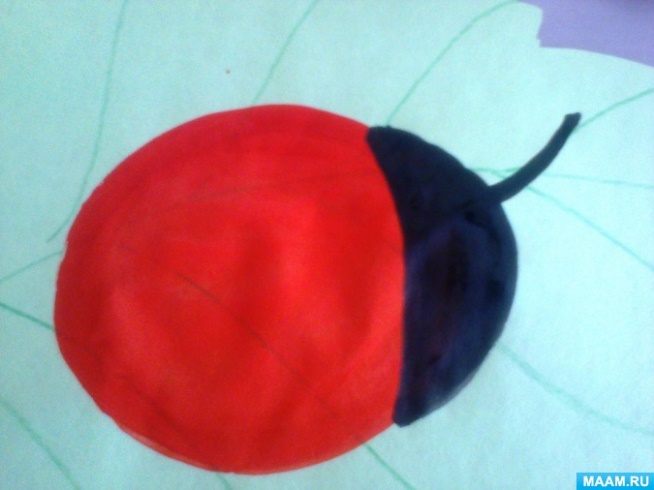 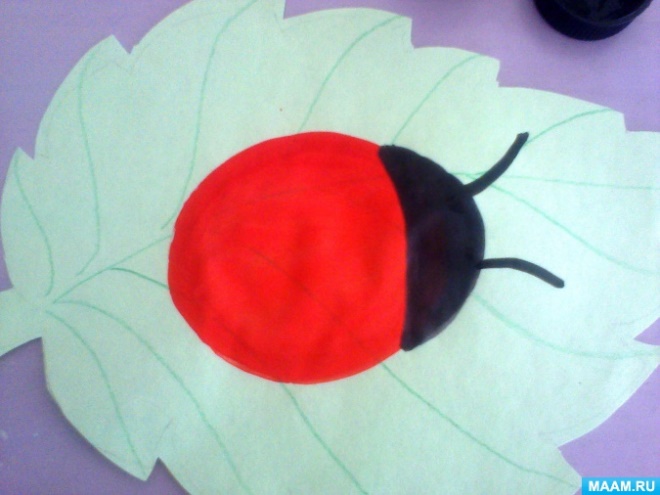 На спинке рисуем черную полоску разделяющую крылышки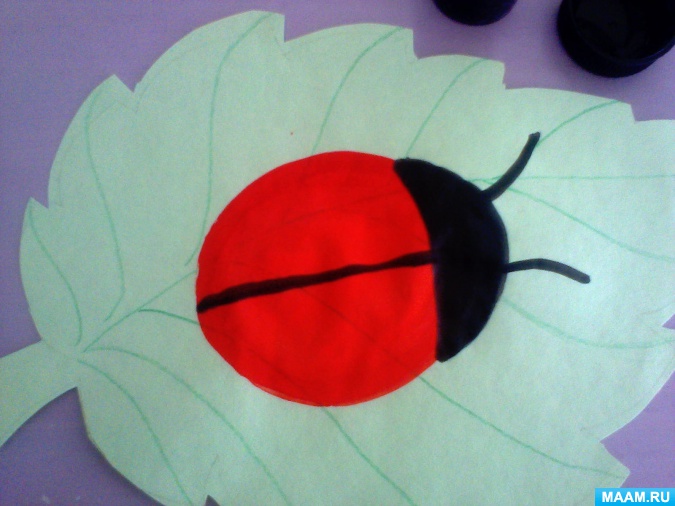 Ватными палочками или кистью симметрично рисуем кружочки в количестве 6 штук.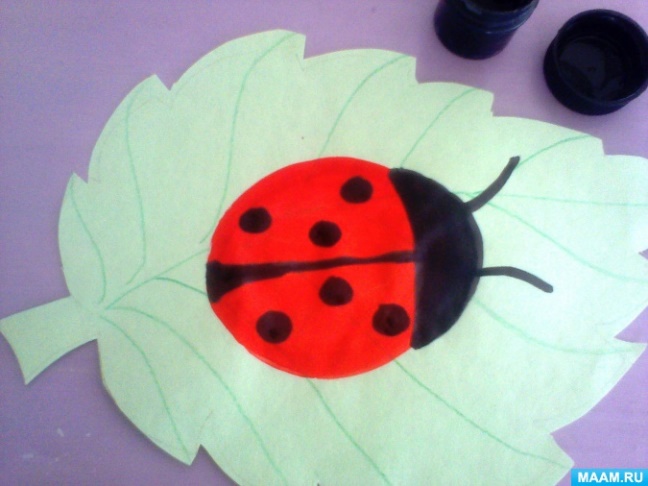 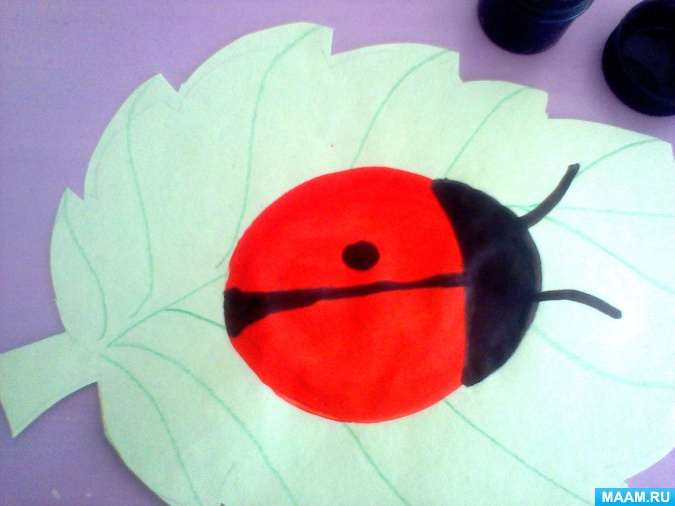 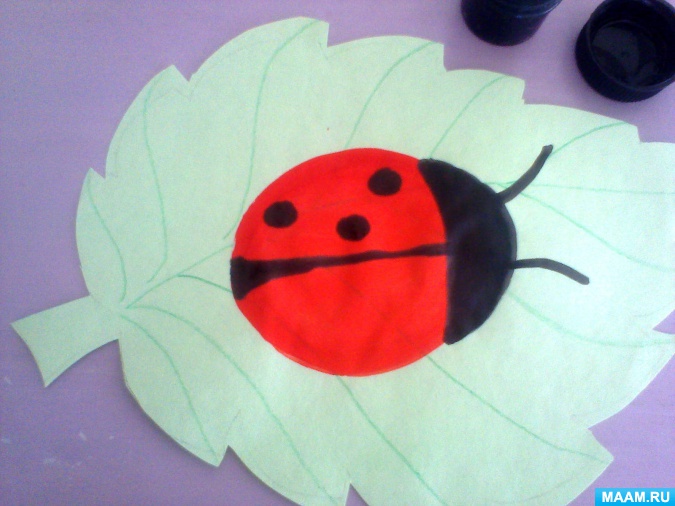 Рисуем шесть ножек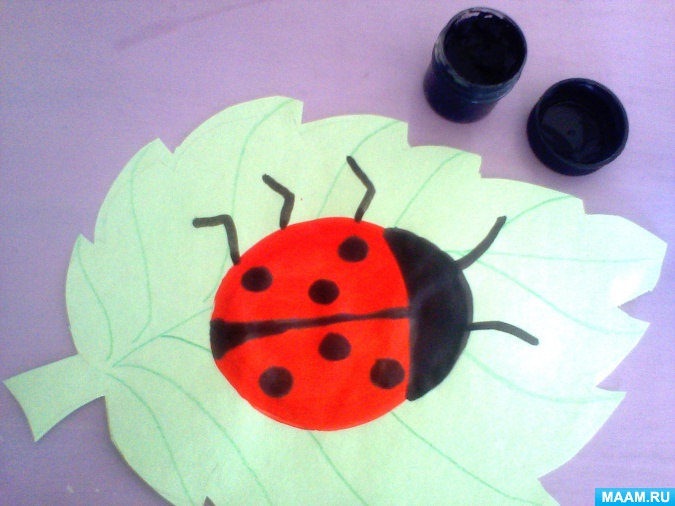 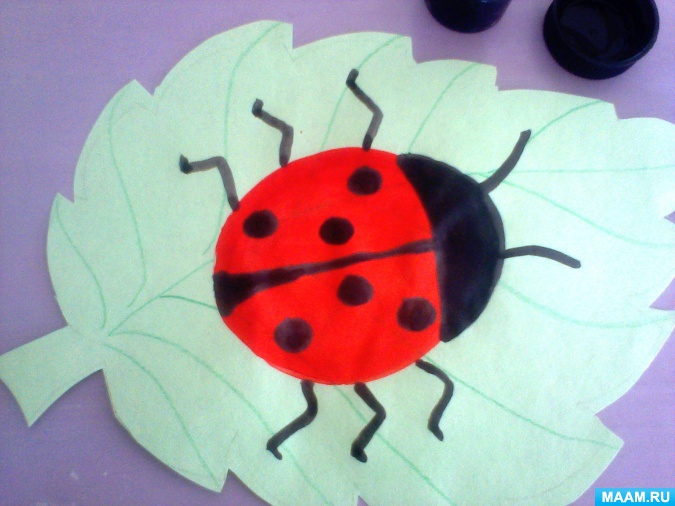 Рисование образа Божьей коровки закончено.  Какие замечательные божьи коровки у нас получились! Если к вам на одежду или на руку сядет такая крошка, то вы не обижайте её! Поднимите руку и спойте песенку:Божья коровка,Улети на небо.Там твои деткиКушают конфетки.Пусть божья коровка летит!Дипломы и свидетельства для педагогов, воспитателей, детей